Let's look at some strategies for arriving at answers!Style 1:  The similar triangles are two separate triangles:Style 2:  The similar triangles overlap:Let's try some problems with this type of diagram:Triangles are similar if their corresponding (matching) angles are congruent (equal in measure) and the ratio of their corresponding sides are in proportion.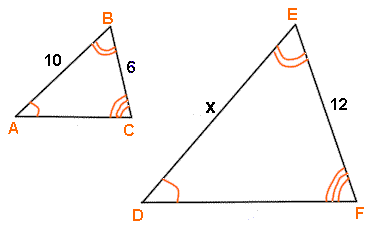 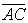 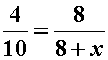 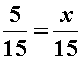 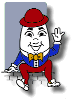 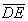 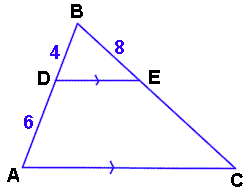 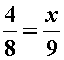 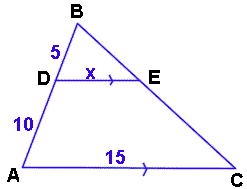 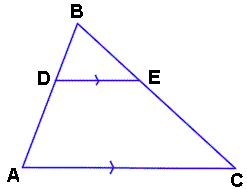 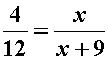 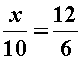 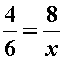 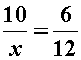 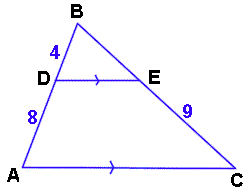 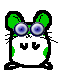 